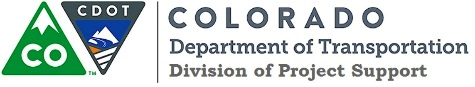 Project Development BranchMEMORANDUMDATE:        July 16, 2018TO:            All Holders of Standard Special ProvisionsFROM:        Shawn Yu, Standards and Specifications Engineer,                  Project Development BranchSUBJECT:  New CDOT Standard Plan M-606-15.The Project Development Branch has issued the NEW Standard Plan M-606-15, Guardrail Type 9 Single Slope Barrier with 11 sheets.  This new standard should be considered for immediate use on projects. The new standard plan must be used on all applicable projects advertised on or after August 16, 2018. Revision under Ad is at the discretion of the engineer before August 16, 2018.The new Standard Plan M-606-15, Guardrail Type 9 single Slope Barrier supersedes the now obsolete M-606-13 Guardrail Type 7 F-Shape Barrier.   The new Standard Plan M-606-15 is required for MASH compliance on concrete barrier.  Currently, M-606-14 is still valid for Temporary Precast Concrete Barrier needs on CDOT projects.Electronic copies of M-606-15 are available on the CDOT Design and Construction Project Support, M Standards website:https://www.codot.gov/business/designsupport/standard-plans/2012-m-standards-plans.Any new and revised M&S Standard Plans for use in a highway project’s plan set are to be marked on the M&S Standard Plans List sheet.  Please do not include any hard copies of new and revised M&S Standard Plans in your highway plan set sent to the Center for Printing and Visual Communication.  They will insert into your plan set all of the new and revised M&S Standard Plans checked on the M&S Standards Plans List sheet.  Here is the link to latest M&S Standards Plans List: 2012 M&S Standards Plans List sheet.If you have any questions or comments, please contact Shawn Yu at 303-757-9474, or Joshua Keith at 303-757-9021.